Κεφάλαιο 31 Μετρώ την επιφάνεια , βρίσκω το εμβαδόν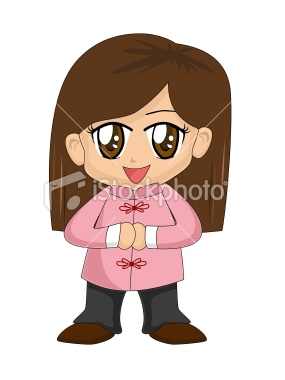 Πόσο είναι το εμβαδόν του σχήματος; ......................................                                                                  = 1 τ.εκΧρωμάτισε τετράγωνα για να φτιάξεις ένα σχήμα ίσο με 4 τ.εκ                                                                  = 1 τ.εκ